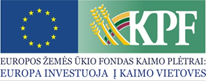 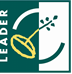 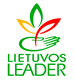 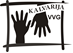 KALVARIJOS VIETOS VEIKLOS GRUPĖTINKAMUMO SKIRTI LĖŠAS VERTINIMO REIKALAVIMUS ATITIKUSIŲ VIETOS PROJEKTŲ PARAIŠKŲ SĄRAŠAS Nr. 07 Kvietimas teikti vietos projektų paraiškas Nr. 052013 m. gegužės 21 d.* Paramos neskyrimo priežastys.Pirmininkas                    								    Valdas AleknavičiusProjektų koordinatorė 								    Simona Bražinskaitė________________________________Eil. Nr.Vietos projekto paraiškos kodasPareiškėjo pavadinimas Projekto pavadinimasPrašoma paramos suma, LtPrašoma suma PVM finansuoti, kuris apmokamas pagal Specialiųjų taisyklių  28  punktą, LtSkiriama paramos suma/PVM, Lt1234567I prioritetas. GYVENAMOSIOS APLINKOS GERINIMAS IR VIEŠOJO GYVENIMO STIPRINIMASI prioritetas. GYVENAMOSIOS APLINKOS GERINIMAS IR VIEŠOJO GYVENIMO STIPRINIMASI prioritetas. GYVENAMOSIOS APLINKOS GERINIMAS IR VIEŠOJO GYVENIMO STIPRINIMASI prioritetas. GYVENAMOSIOS APLINKOS GERINIMAS IR VIEŠOJO GYVENIMO STIPRINIMASI prioritetas. GYVENAMOSIOS APLINKOS GERINIMAS IR VIEŠOJO GYVENIMO STIPRINIMASI prioritetas. GYVENAMOSIOS APLINKOS GERINIMAS IR VIEŠOJO GYVENIMO STIPRINIMASI prioritetas. GYVENAMOSIOS APLINKOS GERINIMAS IR VIEŠOJO GYVENIMO STIPRINIMAS1.2 priemonė. Kaimo bendruomenių verslumo skatinimas1.2 priemonė. Kaimo bendruomenių verslumo skatinimas1.2 priemonė. Kaimo bendruomenių verslumo skatinimas1.2 priemonė. Kaimo bendruomenių verslumo skatinimas1.2 priemonė. Kaimo bendruomenių verslumo skatinimas1.2 priemonė. Kaimo bendruomenių verslumo skatinimas1.2 priemonė. Kaimo bendruomenių verslumo skatinimas1.LEADER-13-KALVARIJA-05-005Aistiškių kaimo bendruomenė,,Pirties malonumai Aistiškiuose”51 722,00-51 722,002.LEADER-13-KALVARIJA-05-009Kvietkinės kaimo bendruomenė,,Sveikatinimo paslaugų sukūrimas Kvietkinės kaimo bendruomenėje”65 293,50-65 293,503.LEADER-13-KALVARIJA-05-014Jonų kaimo bendruomenė,,Patrauklios ir tvarkingos aplinkos puoselėjimas Jonų kaimo bendruomenėje”36 847,70-36 847,70IŠ VISO:153 863,20153 863,20II prioritetas. KALVARIJOS VVG TERITORIJOS GYVENTOJŲ SUTELKTUMO IR TAPATUMO STIPRINIMASII prioritetas. KALVARIJOS VVG TERITORIJOS GYVENTOJŲ SUTELKTUMO IR TAPATUMO STIPRINIMASII prioritetas. KALVARIJOS VVG TERITORIJOS GYVENTOJŲ SUTELKTUMO IR TAPATUMO STIPRINIMASII prioritetas. KALVARIJOS VVG TERITORIJOS GYVENTOJŲ SUTELKTUMO IR TAPATUMO STIPRINIMASII prioritetas. KALVARIJOS VVG TERITORIJOS GYVENTOJŲ SUTELKTUMO IR TAPATUMO STIPRINIMASII prioritetas. KALVARIJOS VVG TERITORIJOS GYVENTOJŲ SUTELKTUMO IR TAPATUMO STIPRINIMASII prioritetas. KALVARIJOS VVG TERITORIJOS GYVENTOJŲ SUTELKTUMO IR TAPATUMO STIPRINIMAS2.1 priemonė. Įvairių vietos gyventojų grupių įtraukimas į bendrą veiklą ir jų bendradarbiavimo skatinimas2.1 priemonė. Įvairių vietos gyventojų grupių įtraukimas į bendrą veiklą ir jų bendradarbiavimo skatinimas2.1 priemonė. Įvairių vietos gyventojų grupių įtraukimas į bendrą veiklą ir jų bendradarbiavimo skatinimas2.1 priemonė. Įvairių vietos gyventojų grupių įtraukimas į bendrą veiklą ir jų bendradarbiavimo skatinimas2.1 priemonė. Įvairių vietos gyventojų grupių įtraukimas į bendrą veiklą ir jų bendradarbiavimo skatinimas2.1 priemonė. Įvairių vietos gyventojų grupių įtraukimas į bendrą veiklą ir jų bendradarbiavimo skatinimas2.1 priemonė. Įvairių vietos gyventojų grupių įtraukimas į bendrą veiklą ir jų bendradarbiavimo skatinimas2.1.1 veiklos sritis. Jaunimo ir moterų užimtumui skatinti skirti projektai2.1.1 veiklos sritis. Jaunimo ir moterų užimtumui skatinti skirti projektai2.1.1 veiklos sritis. Jaunimo ir moterų užimtumui skatinti skirti projektai2.1.1 veiklos sritis. Jaunimo ir moterų užimtumui skatinti skirti projektai2.1.1 veiklos sritis. Jaunimo ir moterų užimtumui skatinti skirti projektai2.1.1 veiklos sritis. Jaunimo ir moterų užimtumui skatinti skirti projektai2.1.1 veiklos sritis. Jaunimo ir moterų užimtumui skatinti skirti projektai4.LEADER-13-KALVARIJA-05-006Kalvarijos gimnazija,,Bendravimas – vertybė”29 992,236 298,3729 699,63/6 236,925.LEADER-13-KALVARIJA-05-010Labdaros ir paramos fondas ,,Sūduvos ateitis”,,Sūduvos krepšinio –  kvadrato lyga”25 670,76-25 670,766.LEADER-13-KALVARIJA-05-011Asociacija ,,Tapkim aktyviais”,,Duonos kelias”10 500,00-10 500,007.LEADER-13-KALVARIJA-05-015Kalvarijos savivaldybės jaunimo organizacijų sąjunga ,,Apskritas stalas”,,Mobilus jaunimo centras”30 000,00-30 000,002.1.2 veiklos sritis. Gyventojų grupių ir organizacijų bendradarbiavimo projektai2.1.2 veiklos sritis. Gyventojų grupių ir organizacijų bendradarbiavimo projektai2.1.2 veiklos sritis. Gyventojų grupių ir organizacijų bendradarbiavimo projektai2.1.2 veiklos sritis. Gyventojų grupių ir organizacijų bendradarbiavimo projektai2.1.2 veiklos sritis. Gyventojų grupių ir organizacijų bendradarbiavimo projektai2.1.2 veiklos sritis. Gyventojų grupių ir organizacijų bendradarbiavimo projektai2.1.2 veiklos sritis. Gyventojų grupių ir organizacijų bendradarbiavimo projektai8.LEADER-13-KALVARIJA-05-008Sūduvos motokroso klubas,,Lietuvos motokroso taurės 6-ojo etapo organizavimas”24 565,47-24 565,46IŠ VISO:120 728,466 298,37120 435,85/6 236,922.2 priemonė. Krašto kultūros ir tradicijų puoselėjimas2.2 priemonė. Krašto kultūros ir tradicijų puoselėjimas2.2 priemonė. Krašto kultūros ir tradicijų puoselėjimas2.2 priemonė. Krašto kultūros ir tradicijų puoselėjimas2.2 priemonė. Krašto kultūros ir tradicijų puoselėjimas2.2 priemonė. Krašto kultūros ir tradicijų puoselėjimas2.2 priemonė. Krašto kultūros ir tradicijų puoselėjimas2.2.1 veiklos sritis. Tradiciniai krašto renginiai2.2.1 veiklos sritis. Tradiciniai krašto renginiai2.2.1 veiklos sritis. Tradiciniai krašto renginiai2.2.1 veiklos sritis. Tradiciniai krašto renginiai2.2.1 veiklos sritis. Tradiciniai krašto renginiai2.2.1 veiklos sritis. Tradiciniai krašto renginiai2.2.1 veiklos sritis. Tradiciniai krašto renginiai9.LEADER-13-KALVARIJA-05-004Aistiškių kaimo bendruomenė,,Aistiškių kaimo bendruomenės dešimtmetis. 2003-2013”38 070,00-38 070,002.2.2 veiklos sritis. Krašto kultūrą puoselėjančių organizacijų veiklos skatinimo projektai2.2.2 veiklos sritis. Krašto kultūrą puoselėjančių organizacijų veiklos skatinimo projektai2.2.2 veiklos sritis. Krašto kultūrą puoselėjančių organizacijų veiklos skatinimo projektai2.2.2 veiklos sritis. Krašto kultūrą puoselėjančių organizacijų veiklos skatinimo projektai2.2.2 veiklos sritis. Krašto kultūrą puoselėjančių organizacijų veiklos skatinimo projektai2.2.2 veiklos sritis. Krašto kultūrą puoselėjančių organizacijų veiklos skatinimo projektai2.2.2 veiklos sritis. Krašto kultūrą puoselėjančių organizacijų veiklos skatinimo projektai10.LEADER-13-KALVARIJA-05-001Kalvarijos savivaldybės kultūros centras,,Kalvarijos krašto teatras šimtmečio vygėj”39 994,695 498,3239 994,69/5 498,3111.LEADER-13-KALVARIJA-05-003Kalvarijos meno mokykla,,Kalvarijos pučiamųjų orkestro stiprinimas ir populiarinimas”31 943,396 708,1131 943,39/6 708,112.2.3 veiklos sritis. Kultūriniai - edukaciniai projektai2.2.3 veiklos sritis. Kultūriniai - edukaciniai projektai2.2.3 veiklos sritis. Kultūriniai - edukaciniai projektai2.2.3 veiklos sritis. Kultūriniai - edukaciniai projektai2.2.3 veiklos sritis. Kultūriniai - edukaciniai projektai2.2.3 veiklos sritis. Kultūriniai - edukaciniai projektai2.2.3 veiklos sritis. Kultūriniai - edukaciniai projektai12.LEADER-13-KALVARIJA-05-002Trakėnų kaimo bendruomenės centras,,Augo girioj ąžuolėlis”24 000,00-24 000,0013.LEADER-13-KALVARIJA-05-007Kalvarijos savivaldybės viešoji biblioteka,,Mano kaimas – tapybos kūrinys”35 689,705 110,8035 514,70/5 110,8014.LEADER-13-KALVARIJA-05-012Asociacija ,,Tiltas į rytojų”,,Etninės kultūros kūrybinės laboratorijos sukūrimas Trakiškių kaime”27 332,59-0,00 (Pareiškėjas atsiėmė paraišką*)15.LEADER-13-KALVARIJA-05-013Jonų kaimo bendruomenė,,Mes mokomės amatų”33 447,30-31 186,63IŠ VISO:230 477,6717 317,23200 709,41/17 317,22IŠ VISO:505 069,3323 615,60475 008,46/23 554,14Bendras vietos projektų paraiškų, pateiktų tinkamumo skirti paramą vertinimui, skaičiusBendras vietos projektų paraiškų, pateiktų tinkamumo skirti paramą vertinimui, skaičiusBendras vietos projektų paraiškų, pateiktų tinkamumo skirti paramą vertinimui, skaičiusBendras vietos projektų paraiškų, pateiktų tinkamumo skirti paramą vertinimui, skaičius15 (penkiolika)15 (penkiolika)15 (penkiolika)Tinkamumo skirti paramą vertinimo reikalavimus atitikusių vietos projektų paraiškų skaičiusTinkamumo skirti paramą vertinimo reikalavimus atitikusių vietos projektų paraiškų skaičiusTinkamumo skirti paramą vertinimo reikalavimus atitikusių vietos projektų paraiškų skaičiusTinkamumo skirti paramą vertinimo reikalavimus atitikusių vietos projektų paraiškų skaičius                14 (keturiolika)                14 (keturiolika)                14 (keturiolika)